Муниципальное казенное учреждение культуры «Волховская межпоселенческая районная библиотека»НОВЫЕ КНИГИпоступившие в фонд Волховской МРБ в 2021 году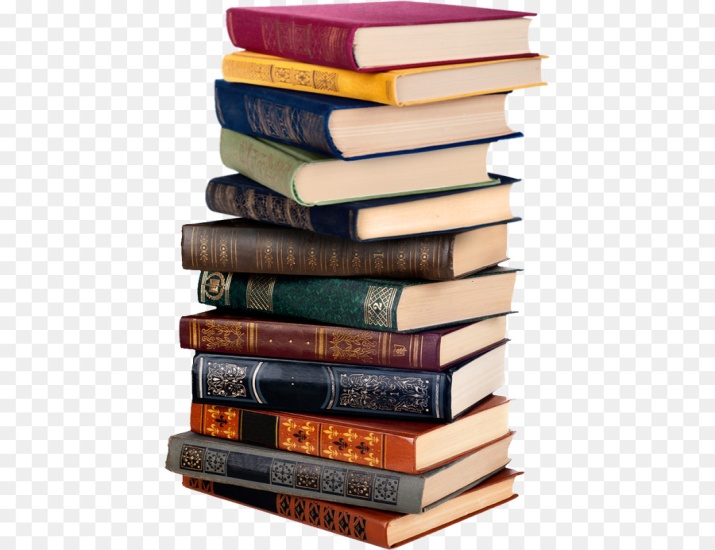 Выпуск 1Художественная литература.Новинки российских авторовВолхов202184(2Рос=Рус)6  Абгарян Н. Ю.     Люди нашего двора: сборник / Наринэ Абгарян.– Москва: АСТ, 2021.– 286с.: ил. – (Одобрено РУНЕТОМ. Подарочное).–16+     Симон: роман / Наринэ Абгарян.– Москва: АСТ, 2021. – 350 с. – (Люди, которые всегда со мной). – 16+.Абдугафур Б.     Узбечка: роман / Бахтиёр Абдулгафур;  пер. с узбек. М. Юлдашевой. – Москва:  Вече, 2020. – 287с. – (Военные приключения). – 12+.Адамович А.       …Имя сей звезде Чернобыль: к 35-летию катастрофы на Чернобыльской АЭС / Алесь Адамович. – Москва: АСТ, 2021. – 543с.: ил. – 16+.Айтматов Ч. Т.      Плаха: роман / Чингиз Айтматов. – Москва: АСТ, 2020. – 351 с. – (Русская классика). – 16+.Акунин Б.      Герой иного времени: роман / Борис Акунин, Анатолий Брусникин. – Москва: АСТ, 2021. – 414 с. – (Библиотека проекта Б.Акунина «История Российского государства). – 16+.Аксаков  С. Т.     Рассказы о разных охотах: очерки / Сергей Аксаков. – Москва:  Вече,  2021. – 480 с. – (Урал-батюшка). – 12+.Александрова Н.      Ладанка Жанны д`Арк: роман / Наталья Александрова. –  Москва:  Эксмо,  2021.  – 318 с. – (Артефакт & детектив).  – 16+  Александрова Н.      Очи наяды: роман /  Наталья Александрова.  –  Москва: АСТ,  2021. – 318 с. – (Роковой артефакт).  – 16+  Александрова Н.      Погром среди ясного неба: роман /  Наталья Александрова.  –  Москва:  АСТ,  2021.  – 319 с. – (Иронический детектив).  – 16+  Александрова Н.      Сокровище  Великих Моголов: роман / Наталья Александрова.  –  Москва:  Эксмо,  2021.  – 318 с. – (Артефакт & детектив).  – 16+  Алюшина Т.А.     Вальс до востребования: роман / Татьяна Алюшина. – Москва: Эксмо, 2021. – 318 с. – (Еще раз про любовь. Романы Т. Алюшиной). –16+.                                                                                                                                Алюшина Т.А.     Озерные страсти: роман / Татьяна Алюшина. – Москва: Эксмо, 2021. – 350с.– (Еще раз про любовь. Романы Т. Алюшиной). –16+.                                                                                                                                Андреева Н. В.      Вентиляция легких: роман / Наталья Андреева. – Москва: АСТ, 2021. – 319 с.– (Бестселлеры Натальи Андреевой). –16+.                                                                                                                                Анташкевич Е.М.     Харбин: роман  / Евгений Анташкевич.  – Москва:  АСТ, 2020. – 767с. – (Проза истории). – 16+.                                                                                                                                                                  Арбатова М. И.      Вышивка по ворованной ткани: роман / Мария Арбатова. – Москва: Эксмо, 2021. –  462 с. – (Березовая роща).– 18+   Арсеньева Е. А.      Любовь как смерть. Интриги  царского двора: роман / Елена Арсеньева.–Москва: Эксмо, 2021.– 382с.–(Русская красавица).– 16+   Архипов  С. Т.     Искры на воде: роман / Вячеслав Архипов. – Москва:  Вече,  2020. – 543 с. – (Сибириада.Собрание сочинений). – 12+.Аствацатуров А. А.     Скунскамера: роман / Андрей Аствацатуров. – Москва: АСТ, Редакция Елены Шубиной, 2021. – 253 с. – (Интеллигент Аствацатуров). – 18+.Байбородин  А. Г.        Озёрное чудо: повести, рассказы / Анатолий  Байбородин. – Москва: Вече, 2019.– 527с.–(Сибириада. Собрание сочинений).–12+Бачинская И.      Ритуал святого Валентина: роман / Инна Бачинская. – Москва:  Эксмо,  2021.  – 318 с. – (Детектив сильных страстей).  – 16+           Без   очереди:  сцены  советской   жизни  в рассказах  совре-менных  писателей:  сборник  /  составит.  Елена  Шубина,  Дарья Сапрыкина. – Москва: АСТ; Редакция Елены Шубиной, 2021. – 522с. – (Москва: место встречи). – 16+.                 Беляев А.    Шел четвертый год войны…: повести / Александр Беляев. – Москва: Вече, 2017. – 287с. – (В сводках не сообщалось…). – 12+.  Берсенева А.    Лучшие годы Риты: роман / Анна Берсенева. – Москва: Эксмо, 2016.– 320с. – (Русский характер. Романы Анны Берсеневой). – 16+.                                                                Бессмертный  полк.  Истории  подвига: сборник. – Москва:  АСТ, 2020. – 319 с. – (Бессмертный полк. 75 лет Победы. Полная хроника).  – 12+  Блок А. А.             Покой нам только снится…: лирика, поэмы / Александр Блок. – Москва: АСТ, 2020. – 383 с. – (Русская классика). – 12+.                     Богданова  И. А.     Я спряду тебе счастье: роман / Ирина Анатольевна Богданова. – Москва: Сибирская Благозвонница,  2018. – 686с. – 12+.Богомолов В. О.    Момент истины. В августе сорок четвертого: роман, повести, рассказы, миниатюры / Владимир Богомолов. – Санкт-Петербург: Азбука, Азбука-Аттикус, 2020 – 638 с. – (Русская литература. Большие книги). – 16+.Бортников С. И.          На правах живых: повести / Сергей Бортников. – Москва: Вече, 2021. – 287с.  – (Военные приключения). – 12+.                                                                                                                                 Бояшов И.      Танкист, или «Белый тигр»: роман / Илья  Бояшов. – Санкт-Петербург: Лимбус Пресс ООО «Издательства К.Тублина», 222  с.– (Школьная библиотека).– 16+.  Буйда Ю. В.         Сады Виверны: роман / Юрий Буйда. – Москва:  АСТ,  Редакция  Елены Шубиной, 2021. – 378 с. – (Новая русская классика). – 18+.                                                Булгаков М. А.       Мастер  и  Маргарита:  роман / Михаил Булгаков. – Москва: Эксмо, 2021. – 472с. – (Всемирная литература (с картинкой). –16+  Булгаков М. А.       Собачье сердце: повести  / Михаил Булгаков. – Москва: Эксмо, 2021.– 286с.– (Всемирная литература (с картинкой). – 16+  Булыга  С. А.        Персидское дело:  / Сергей  Булыга. – Москва: Вече, 2020. – 351с. – (Исторические приключения). – 12+.Бутенко  В. П.       Непокоренные сердца/ Владимир   Бутенко. – Москва:  Вече,  2021. – 319 с. – (В сводках не сообщалось…). – 12+.Бушков А. А.   Майор и волшебница: роман / Александр Бушков. – Москва: Эксмо, 2021. – 318 с. – (Бушков. Непознанное). – 16 +.     Быков Д. Л.     Истребитель: роман / Дмитрий Быков. – Москва: АСТ, Редакция Елены Шубиной, 2021. – 571 с. – (Проза Дмитрия Быкова). – 16+. Вагнер Я. М.    Вонгозеро: роман / Яна Вагнер. – Москва: АСТ, Редакция Елены Шубиной, 2021.–447с.–(Яна Вагнер: история одной компании).–16+        Вагнер Я. М.    Живые люди: роман / Яна Вагнер.– Москва: АСТ, Редакция Елены Шубиной, 2021. – 411с. – (Яна Вагнер: история одной компании). – 18+.   Вагнер Я. М.      Кто не спрятался: история одной компании: роман / Яна Вагнер.– Москва: АСТ, Редакция Елены Шубиной, 2020. – 543 с. – (Классное чтение). – 18Валиуллин Р. Р.   Состояние – Питер: роман / Ринат Валиуллин.– Москва: АСТ, 2021.–287с.– (Проза для гурманов). – 18 +.     Варфоломеев А.    Агент поневоле / Андрей Варфоломеев. – Москва: Вече, 2021. – 303с. – (В сводках не сообщалось…). – 12+.  Васильев Б.Л.      Аты-баты, шли солдаты: киносценарии, повесть/ Борис Васильев– Москва: Вече, 2020. – 318с. – (Проза Великой Победы). –  12+.                            Васильев Б.Л.       В списках не значился; Встречный бой: повести / Борис Ва-сильев.– Москва: Вече, 2018.– 255с.– (Проза Великой Победы).–12+Веллер М.       Шайка идиотов / Михаил Веллер. – Москва:  АСТ, 2020. – 288с. – (Книги Михаила Веллера). –16+.              Вишняков  С. Е.         Тевтобургский лес: роман, повесть / Сергей Вишняков. – Москва: Вече, 2020. – 383с.  – (Исторические приключения). – 12+.                                                                                                                                Водолазкин Е. Г.     Оправдание Острова: роман / Евгений Водолазкин. – Москва: АСТ, Редакция Елены Шубиной, 2021. – 407 с. – (Новая русская классика). – 16+. Вознесенская Ю.Н.   Звезда Чернобыль / Юлия  Вознесенская. – Москва: Лепта Книга, Вече, 2021.– 255 с.Войскунский Е.Л.       Кронштадт: роман / Евгений Войскунский. – Москва: Вече, 2021.– 479 с. – (Проза Русского Севера). – 12+.  Володарская О. Г.       Обет без молчания: роман / Ольга Володарская. – Москва:  Эксмо, 2021. – 318 с. – (Никаких запретных тем). –16+.              Воронова М. В.     Женский приговор: роман / Мария Воронова. – Москва: Эксмо, 2021. – 539 с. – (Суд сердца. Романы Марии Вороновой). – 16+.                                                                                                                                Воронова М. В.     Из хорошей семьи: роман / Мария Воронова. – Москва: Эксмо, 2021. – 318 с. – (Суд сердца. Романы Марии Вороновой). – 16+.                                                                                                                                Воронова М. В.     Кадры решают все: роман / Мария Воронова. – Москва: Эксмо, 2021. – 318 с. – (Суд сердца. Романы Марии Вороновой). – 16+.                                                                                                                                Высоцкий В. С.          Затяжной прыжок: стихотворения / Владимир Высоцкий. – Санкт-Петербург: Азбука, Азбука-Аттикус, 2021. – 428 с. – (Азбука-поэзия). – 16+.                     Гавен М.           Дорогая Альма / Михель Гавен. – Москва: Вече, 2021. – 287 с. – (В сводках не сообщалось…). – 12+.                     Гадиятов В.Г.    Возвращение колымского мамонта: роман / Виталий  Гадиятов. – Москва: Вече, 2021.– 319с.– (Сибирский приключенческий  роман). Гармаш-Роффе Т.    Разрыв небесного шаблона: роман / Татьяна Гармаш-Роффе. – Москва: Эксмо, 2021. – 318 с. – (Искусство детектива. Романы Т. Гармаш-Роффе). – 16+. Глаголева Е.      Польский бунт: роман / Екатерина Глаголева. – Москва: Вече, 2021. – 255 с. – (Всемирная история в романах). – 12+.Гладкий В. Д.           Тайна Розенкрейцеров: роман / Виталий Гладкий. – Москва: Вече, 2020. – 351с.  – (Исторические приключения). – 12+.                                                                                                                                Гладкий В. Д.          Хрустальный череп атлантов: роман / Виталий Гладкий. – Москва: Вече, 2020. – 287с.  – (Исторические приключения). – 12+.                                                                                                                                Гладкий В. Д.         Эсташ Черный Монах: роман / Виталий Гладкий. – Москва: Вече, 2019. – 319 с. – (Всемирная история в романах). – 12+.                     Горская Е.        Знать правду не страшно: роман / Евгения  Горская.  –  Москва:  Эксмо,  2021.  – 318 с. – (Татьяна  Устинова рекомендует).  – 16+.                                                           Горская Е     Пока смерть не разлучит нас: роман / Евгения  Горская. – Москва: Эксмо, 2020. – 318 с. – (Татьяна  Устинова рекомендует). – 16+.                                                           Дашкова П. В.       Марионетка: роман / Полина Дашкова. – Москва: АСТ, 2021. – 287 с. – 16+.   Дворецкая Е.       Малуша. За краем Окольного:  роман / Елизавета  Дворецкая. – Москва:  Эксмо, 2021. – 349 с. –  (Исторические  романы Елизаветы Дворецкой). – 16+.              Дворецкая Е.       Малуша. Пламя северных вод:  роман / Елизавета  Дворецкая. – Москва:  Эксмо, 2021. – 350 с. –  (Исторические  романы Елизаветы Дворецкой). – 16+. Дворецкая Е.       Ярость ночи:  цикл «Ясень  и  яблоня»: роман  /  Елизавета  Дворецкая. – Санкт-Петербург:  ИК «Крылов», 2021. – 416 с. –  (Историческая авантюра). – 16+.  Дезомбре Д.      Ошибка творца: роман / Дарья Дезомбре. –  Москва:  Эксмо, 2019. – 318 с. – (Интеллектуальные  детективные  романы  Дарьи Дезомбре). – 16+.              Демченко В.И.       Дом с химерами: роман / Вячеслав Демченко  .– Москва: Вече, 2020.– 319с. – (Сделано в СССР. Любимый детектив). – 12+.  Дмитриев А.        Этот берег: роман / Андрей Дмитриев. – Москва: Время, 2021. – 268 с. – (Самое время). – 16+.   Донских  А.С.     Ручьём серебряным к Байкалу: роман, повесть / Александр  Донских. – Москва:  Вече,  2020. – 351 с. – (Сибириада. Лауреаты премии В.Г. Распутина). – 12+.Донских  А.С.    Яблоневый сад: очерки, статьи, беседы / Александр  Донских. – Москва:  Вече,  2019. – 367 с. – (Сибириада. Лауреаты премии В.Г. Распутина). – 12+.Донцова Д.А.          Мадам  Белая  Поганка: роман / Дарья Донцова. – Москва:  Эксмо, 2021. – 284 с. – (Иронический детектив).  – 16+.                                                            Дружинин В.Н.        Завтра будет поздно: повести / Владимир Дружинин. – Москва: Вече, 2021. – 256 с. – (Военные приключения). – 12+.   Евсеева М.         Ангел для  кактуса: роман /  Мария Евсеева. –  Москва:  АСТ, 2021.– 318с. – 16+.              Елецкая Н.В.      Салихат: роман / Наталья Елецкая. – Москва: АСТ, 2021. – 286 с. – (Люди, которые всегда со мной). – 16+.Елисеева  О.И.           Париж слезам не верит: роман / Ольга Елисеева. – Москва: Вече, 2017. –287с. – (Мастера исторических приключений). –  12+.                            Задорнов Н.П.     Ветер плодородия; Владивосток: романы / Николай Задорнов. – Москва: Вече, 2021. – 479 с. – (Избранное). – 12+.Задорнов Н.П.    Владычица морей: роман / Николай Задорнов. – Москва: Вече, 2020.– 479 с. – (Избранное). – 12+.Задорнов Н.П.     Гонконг: роман / Николай Задорнов.– Москва: Вече, 2020.– 415с.– (Избранное). – 12+.Задорнов Н.П.    Хэда: роман / Николай Задорнов. – Москва: Вече, 2020.– 415 с. –(Избранное). – 12+.Иванов А.      Тени тевтонов: роман / Алексей Иванов. – Москва: Рипол классик, 2021.–384 с. – (Storytel – жизнь в историях). – 16 +.     Иванов В.М.     Перстень Луизы: роман, повести / Вячеслав Иванов. – Москва: Вече, 2019. – 287 с. – (Миссия выполнима). – 12+.Измайлова И.А.     Князь Александр Невский: роман / Ирина Измайлова. – Москва: Вече, 2018. – 383 с. – (Россия державная). – 12+.Измайлова И.А.     Месть Троянского коня: роман / Ирина Измайлова. – Москва: Вече, 2017. – 319 с. – (Проза Русского Севера). – 12+.Измайлова И.А.     Собор. Роман о петербургском зодчем / Ирина Измайлова. – Санкт-Петербург: Азбука, Азбука-Аттикус, 2021. – 702 с.:ил. – (The Big Book).  –16+.  Измайлова К.     Старое платье королевы: роман / Кира Измайлова. – Москва: Эксмо, 2020. – 446 с. – (Колдовские миры). – 16+.Ильчёв  С. И.         Последний рыцарь империи: кинороман / Сергей Ильичёв.– Москва: Вече, 2020.– 447с.– (Офицерский роман. Честь имею).–12+Каракур Ю.         Фарфор:  роман / Юрий  Каракур. – Москва: АСТ, 2021. – 412с. – (Гран-при премии  Рукопись года). – 18+.         Каржавин В.В.       Небесные мстители: роман / Владимир Каржавин. – Москва:  Эксмо,  2021.– 318 с. – (Окопная  правда  Победы.  Романы, написанные внуками фронтовиков). – 16+                                                                                                                                Карпов А. Н.      Бросок из темноты: роман / Александр Карпов. – Москва:  Эксмо,  2021.– 317 с. – (Окопная  правда  Победы.  Романы, написанные внуками фронтовиков). – 16+                                                                                                                                Карпович О.     Неуловимая наследница: роман / Ольга Карпович. – Москва:  Эксмо,  2020.– 254с. – 16+                                                                                                                                Князева А.       Тени Старого Арбата: роман / Анна Князева. – Москва:  Эксмо,  2021.– 318 с. – (Таинственный детектив). – 16+                                                                                                                                Колина Е.      Я не ангел:  роман  / Елена Колина. – Москва:  АСТ,  2020. – 287с. –  (Мальчики да девочки. Проза Елены Колиной). – 16+.                                                                       Колочкова В.       Это моя правда:  роман  /  Вера Колочкова. –Москва:  Эксмо,  2021. – 317 с. –  (Секреты женского счастья.  Проза  Веры Колоч-ковой). – 16+.                                                                       Кондратьев О.В.    Не гневи морского бога: роман / Олег Кондратьев. – Москва: Вече, 2021. – 351 с. – (Проза Русского Севера). – 12+.Корсакова Т.        Гремучий ручей: роман / Татьяна Корсакова. –  Москва: Эксмо, 2021. – 379 с. – (Королева мистического романа). – 16+.       Корсакова Т.       Зов серебра: роман / Татьяна Корсакова.  – Москва:  Эксмо, 2018. – 379 с. – (Тайна старого поместья. Романы Татьяны Корса-ковой). – 16+.                                                Корсакова Т.        Шепот Гремучей Лощины: роман / Татьяна Корсакова. –  Москва: Эксмо, 2021.–350с.– (Королева мистического романа).–16+              Костылев  В.И.    Невская твердыня: роман / Валентин Костылев. – Москва: Вече, 2021. – 383 с. – (Россия Севера). – 12+.Крамер М.         Терапия памяти: роман / Марина Крамер.– Москва: Эксмо, 2021. – 318с.– (Закон сильной. Криминальное соло Марины Крамер).–16+                                                                       Куприн А. И.     Гранатовый браслет: сборник / Александр Куприн. – Москва: АСТ, 2019 – 478 с. – (Великий русский  роман). – 12+.Куприянов А.И.        Истопник: кинороман с курсивом, хором и оркестром / Александр Куприянов. – Москва: АСТ, ОГИЗ, 2019. – 445с. –  (Прожито и записано). – 16+.Лавринович А.      Любовь не по сценарию: роман / Ася Лавринович.  –  Москва:  Эксмо,  2020. – 318 с.  (Like_book). – 16+.              Лаптев А.К.      Сибирская вендетта: роман / Александр Лаптев. – Москва: Вече, 2021.– 383 с. – (Сибирский приключенческий  роман). – 12+.  Лебедев И.Г.        Змеиная голова: роман / Игорь Лебедев. – Москва: Эксмо,   2019. –  318 с. – (Сыщик Ардов. Книга 2). – 16+.              Лебедев И.Г.        Нотки кориандра: роман / Игорь Лебедев.–  Москва:  Эксмо, 2021. – 318с. – (Сыщик Ардов. Книга 4). – 16+.              Лебедев И.Г.        Формула алхимика: роман / Игорь Лебедев. –  Москва: Эксмо, 2020. – 318с. – (Сыщик Ардов. Книга 3). – 16+.              Ленкоранский О.       Снова дембель: роман / Олег Ленкоранский.– Москва: АСТ, ИД «Ленинград», 2021.– 382с.– (Попаданец. Дембель неизбежен).– 16+.                       Леонов Н.И.        Горячее прошлое; Гадание на свинцовой гуще: повести / Николай Леонов, Алексей Макеев. – Москва: Эксмо, 2021. – 382 с. – (Черная кошка). – 16+.                       Леонов Н.И.       Комната страха; Логика полковника: повести  /  Николай  Леонов,  Алексей  Макеев.   –  Москва: Эксмо, 2018.– 414с.– (Русский бестселлер. Избранное). – 16+.      Леонов Н.И.                     Обвинение предъявлено Гурову; Смерть под обложкой: повести / Николай Леонов, Алексей Макеев. – Москва: Эксмо, 2021. – 414 с. – (Черная кошка). – 16+.    Леонов Н.И.       Сыскари; Пиар во время чумы: повести / Николай Леонов, Алексей Макеев. – Москва:  Эксмо,  2018. – 414 с. – (Русский бестселлер. Избранное). – 16+.                       Леонов Н.И.       Убийство по расписанию; Завещание для всех желающих: повести / Николай Леонов, Алексей Макеев.  –  Москва: Эксмо, 2021. – 382 с. – (Черная кошка). – 16+.                       Леонтьев А. В.         Луна  на дне пруда: роман / Антон Леон-тьев.– Москва: Эксмо, 2021.– 350с.– (Авантюрная мелодрама). – 16+.  Литвинова А. В.        # останься дома и стреляй!: роман / Анна и Сергей Литвиновы. – Москва: Эксмо, 2021. – 318 с. – 16+.  Литвинова А. В.       Улыбка смерти на устах: роман / Анна и Сергей Литвиновы. – Москва: Эксмо, 2021.– 350 с. – (Римма и  Паша Синичкин, частные детективы). – 16+.  Логинова А.       Слезы Черной вдовы: роман / Анастасия Логинова. – Москва: АСТ,  2021. – 350 с. – (Детективъ минувших лет). – 16+.                                                                       Лукьяненко С. В.        Ловец видений: фантастический роман / Сергей Лукьяненко. – Москва: АСТ, 2021.– 415 с. – (Книги Сергея Лукьяненко). – 16+.  Лукьяненко С. В.        Порог: фантастический роман / Сергей Лукьяненко. – Москва: АСТ, 2020.– 351 с. – (Космос Сергея Лукьяненко). – 16+.  Лукьяненко С. В.        Предел: фантастический роман / Сергей Лукьяненко. – Москва: АСТ, 2021.– 351 с. – (Космос Сергея Лукьяненко). – 16+.  Макаров  Б. К.        Знамя Победы: повести, рассказы / Борис  Макаров. – Москва: Вече, 2020. –  415с. – (Сибириада). – 12+.Макеев В.М.       Путник ночной звезды: роман / Вячеслав Макеев. – Москва: Вече, 2021.– 383 с. – (Проза Русского Севера). – 12+.  Малышева А. В.      Вкус убийства: роман / Анна Малышева. – Москва: АСТ,  2021. –  479 с.  –  (Задержи дыхание.  Проза  Анны  Малышевой). – 16+.                                                Малышева А. В.        Обратный отсчет: роман / Анна Малы-шева.– Москва: АСТ, 2021. – 415 с. – (Задержи дыхание. Проза Анны Малышевой). – 16+.  Мартова Л.       Кружевное убийство: роман / Людмила Мартова. – Москва: Эксмо, 2021. – 318с. – (Желание женщины. Детективный роман Л. Мартовой). – 16+.                                                                       Машковцев В.И.       Сказы казачьего Яика: роман / Владилен Машковцев. – Москва: Вече, 2021.– 367 с. – (Урал-батюшка). – 12+.     Метлицкая М.        Стоянка поезда всего минута: повести / Мария Метлицкая. – Москва: Эксмо, 2021. – 318 с. – (Женские судьбы. Уютная проза Марии Метлицкой). – 16+.                                                                                                                                Метлицкая М.       Три  женщины  в  городском  пейзаже:  повести  /  Мария Метлицкая. – Москва: Эксмо, 2021. – 350 с. – (Женские судьбы. Уютная проза Марии Метлицкой). –16+.                                                                       Миллер Л.        Звуковая дорожка / Лариса Миллер. –  Москва: Де`Либри, 2020. – 193 с. –  12+.      Минченков А.М.       Тайны угрюмых сопок: роман / Александр Минченков. – Мос-ква: Вече, 2020.–350с.– (Сибирский приключенческий роман).– 12+Миронина Н.     Не разлей вода: роман / Наталия Миронина. –  Москва:  Эксмо,  2021.  – 286 с. – (Счастливый билет).  – 16+.                                                           Миропольский Д. В.      Тайна  двух  реликвий:  роман: том 2 / Дмитрий Миропольский. – Москва: АСТ, 2021. – 655 с. – (Тайна трех государей). – 16+.                                                                       Миропольский Д. В.      Тайна  трех  государей: роман: том 1 / Дмитрий Миропольский. – Москва: АСТ, 2021. – 685 с. – (Тайна трех государей). – 16+.           Миропольский Д. В.      1916: война и мир: роман / Дмитрий Миропольский. – Москва: АСТ, 2018. – 479 с.: ил. – (Петербургский Дюма). – 16+.                                                                                                                              Михайлова Е.     Вместо громких слов: сборник рассказов  /  Евгения Михайлова. – Москва: Эксмо, 2021. – 318 с. – (Детектив-событие). –16+.                                                                                                                                Михалкова Е. И.       Кто убийца, миссис Норидж?: сборник / Елена  Михалкова. –  Москва: АСТ, 2021.– 318с.  –  (Новый  настоящий  детектив  от Елены Михалковой). – 16+.              Михалкова Е. И.       Тот, кто ловит мотыльков: роман / Елена  Михалкова. –  Москва: АСТ, 2021. – 479 с. –  (Новый настоящий  детектив от Елены Михалковой). – 16+.                      Москва: место встречи: городская проза / Сост. Е. Шубина, А. Шлыкова. – Москва: АСТ;  Редакция Елены  Шубиной, 2021.– 510с.– (Москва: место встречи).–16+.                 Нестеренко  В. Г.         Обязан побеждать: роман / Владимир  Нестеренко.– Москва: Вече, 2020.– 351с. – (Офицерский роман). – 12+.Нестерова Н.       Между   нами,   девочками:  рассказы  /  Наталья  Нестерова.  – Москва:  АСТ, 2021. – 319 с. – (Между нами, девочками. Истории Натальи Нестеровой). – 16+.   Нестерова Н.                                                  Сделайте погромче: роман / Наталья Нестерова.– Москва: АСТ, 2021. – 318 с. – (Между нами, девочками. Истории Натальи Несте-ровой). – 16+.              Нестерова Н.                                                 Средство от облысения: сборник / Наталья Нестерова.  – Москва:  АСТ, 2021. – 319 с. –(Между нами, девочками. Истории  Натальи Нестеровой). – 16+.              Новосельцев  А. В.        Дубовый дым: рассказы, повести / Александр Новосельцев.– Москва: Вече, 2021.– 479с. – (Волжский роман). – 12+.Носатов В. И.         «Лонгхольмский  сиделец»  и  другие…: роман / Виктор  Носа-тов. – Москва: Вече, 2021. – 319 с. – (Военные приключения). – 12+.                                                Носатов В. И.        Охота  на  «Троянского  коня»: роман / Виктор Носатов.  –  Москва:  Вече, 2020. – 351 с.  –  (Военные приключения). – 12+. Нуртазин С. В.          Степной  десант.  Гвардейцы  стоят насмерть!: роман /  Сергей  Нуртазин. –  Москва:  Яуза-Каталог,  2019. –  318с. – (Фронтовик. Лучшие военные боевики).– 16+.                                              Орловец П.В.       Похождения Шерлока Холмса в Сибири: романы / Михаил Черненок. – Москва: Вече, 2018. – 319с. – (Сибирский приключен-ческий  роман). – 12+.  Островская Е.Н.     Передай привет небесам: роман / Екатерина Островская. – Москва: Эксмо, 2021.–318с.– (Татьяна Устинова рекомендует).–16+Островский Н.А.     Как закалялась сталь / Николай Островский. – Москва: АСТ, 2020 – 383 с. – (Великий русский  роман). – 12+.Оченков И. В.      Мекленбургская принцесса:  роман / Иван Оченков. –  Москва: АСТ, ИД «Ленинград»,  2021.  –  349  с.  – (Современный  фантасти-ческий боевик). – 16+.              Пакулов  Г. И.     Ведьмин ключ: повести, роман / Глеб Пакулов. – Москва: Вече, 2019. –  479с. – (Сибириада). – 12+.Пастернак Б. Л.    Доктор Живаго: роман / Борис Пастернак. – Москва: АСТ, 2019 – 541 с. – (Великий русский  роман). – 16+.Первенцев  А. А.        Честь смолоду: роман / Аркадий Первенцев.– Москва: Вече, 2020.– 447с. – (Офицерский роман. Честь имею). – 12+.Пикуль  В.С.          Баязет: роман / Валентин Пикуль; сост. и коммент. А.И. Пикуль. – Москва: Вече, 2020. –  479 с. – (Полное собрание сочине-ний). –  12+.                            Пикуль  В.С.        Моонзунд: роман-хроника / Валентин Пикуль; сост. и коммент. А.И. Пикуль. – Москва: Вече, 2019. –  479с. – (Полное собрание сочинений). –  12+.                            Пикуль  В.С.      Реквием каравану РQ-17: роман / Валентин Пикуль. – Москва: Вече, 2020. –  287с. – (Проза Великой Победы). –  12+.                            Плещева  Д.            Игра с Годуновым: роман / Валентин Пронин. – Москва: Вече, 2020. –367с. – (Исторические приключения). –  12+.                            Полевой Б. Н.    Повесть о настоящем человеке: с непридуманными историями   героев / Борис Полевой.– Москва: АСТ, 2020.– 382с.– (Бессмертный полк.75 лет Победы. Полная хроника).– 12+.                                                                       Полякова Т.В.            Две половинки Тайны: роман / Татьяна Полякова. – Москва: Эксмо, 2020. – 318 с. – (Авантюрный детектив. Романы Т. Поляко-вой). – 16+.                            Полякова Т.В.           Особняк с выходом в астрал: роман / Татьяна Полякова. – Москва: Эксмо, 2021. – 318 с. – (Авантюрный детектив. Романы Т. Поляковой). – 16+.           Попов  М. М.           На кресах всходних: роман  / Михаил   Попов. – Москва: Вече, 2019. –543 с. – ( Проза Великой Победы). –  12+.                            Попов  М. М.           Проклятие тамплиеров: роман, повесть / Михаил   Попов. – Москва: Вече, 2018. –351с. – (Мастера исторических приключений). –  12+.                            Попов  М. М.           Цитадель тамплиеров: роман, повесть / Михаил  Попов. – Москва: Вече, 2018. –351с. – (Мастера исторических приключений). –  12+.                                 Поэты Серебряного века: антология / Сост. и вступ. ст. – О. Сабуровой. – Санкт-Петербург: Азбука, Азбука-Аттикус,  2021. – 444 с. – (Азбука-поэзия). – 16+.                                                Пронин  В. М.           Через западный океан: роман / Валентин Пронин. – Москва: Вече, 2020. –383с. – (Исторические приключения). –  12+.                            Рой О.    Три судьбы: роман / Олег Рой. – Москва: Эксмо, 2021. – 317с. – 16+Романова Г. В.      Пепел прошлого: роман / Галина Романова. – Москва: Эксмо,  2021. – 318 с.– (Метод женщины. Детективы Галины Романовой). –16+.Рубанов А. В.      Человек из красного дерева: роман / Андрей Рубанов. – Москва: АСТ, Редакция  Елены Шубиной, 2021. – 508 с. – (Проза Андрея Рубанова). – 18+.     Рубина Д.      Одинокий пишущий человек / Дина Рубина.– Москва: Эксмо, 2020. – 605с. – (Большая проза Дины Рубиной). –18+.Рубина Д.     Я вас лублу!: сборник / Дина Рубина.– Москва: Эксмо, 2021. – 446 с. – (На солнечной стороне). –18+.Рябов  Г. Т.         Литерное дело «Ключ»: роман / Гелий  Рябов. – Москва: Вече, 2019. –287с. – (Миссия выполнима). –  16+.                            Савельева О.А.    Лучше: книга-мотиватор для тех, кто ждал волшебного пинка от  Вселенной / Ольга Савельева. – Москва: Эксмо, 2020. – 411 с. – (Записки российских блогеров). – 16+.Савельева О. А.      Повезло: 80 терапевтических рассказов о любви, семье  и  пути к самому себе / Ольга Савельева. – Москва: Эксмо,  2021. – 415с.– (Записки  российских  блогеров). – 16+.       Савельева О. А.     Проживая: как остаться счастливым, проживая самые сложные моменты жизни / Ольга Савельева. – Москва: Эксмо, 2021. – 380 с. – (Записки российских блогеров) – 16+.Сафарли Э.    Дом, в котором горит свет: роман  / Эльчин Сафарли.   –  Москва:  АСТ,  2020.  – 285 с. – (Бестселлеры Эльчина Сафарли). –16+.Свечин Н.     Взаперти: роман / Николай Свечин. –  Москва: Эксмо, 2021.  – 526 с. – (Детективы Николая Свечина). –16+.Свешникова М.     Квартира № 41: роман / Мария Свешникова. – Москва: АСТ,  2021. – 351 с. – (Городская проза). – 18+.             Селуков П. В.     Как я был Анной: рассказы/ Павел Селуков.– Москва: АСТ, Редакция Елены Шубиной,  2021.–317с. – (Роман поколения). – 18+.                                                Семенова М. В.          Аратта. Книга 1. Великая охота: роман / Мария Семенова, Анна Гурова. – Санкт-Петербург: Азбука, Азбука-Аттикус, 2020. – 381с. – (Миры Марии Семеновой). – 16+.   Семенова М. В.         Аратта. Книга 2. Затмение: роман / Мария Семенова, Анна Гурова. – Санкт-Петербург: Азбука, Азбука-Аттикус, 2019.– 445с. – (Миры Марии Семеновой). – 16+.   Семенова М. В.         Аратта. Книга 3. Змеиное Солнце: роман / Мария Семенова, Анна Гурова. – Санкт-Петербург: Азбука, Азбука-Аттикус, 2021. – 447 с. – (Миры Марии Семеновой). – 16+.   Семенова М. В.         Аратта. Книга 4. Песнь оборотня: роман / Мария Семенова, Анна Гурова. – Санкт-Петербург: Азбука, Азбука-Аттикус, 2021. – 510 с. – (Миры Марии Семеновой). – 16+. Семенова М. В.         Аратта. Книга 5. Зимняя жертва: роман / Мария Семенова, Анна Гурова. – Санкт-Петербург: Азбука, Азбука-Аттикус, 2021. – 414 с. – (Миры Марии Семеновой). – 16+.Семенова М. В.        Братья. Книга 1. Тайный воин: роман / Мария Семенова. – Санкт-Петербург: Азбука, Азбука-Аттикус, 2020.– 606с.– (Миры Марии Семеновой). – 16+.   Семенова М. В.        Братья. Книга 2. Царский витязь. Том 1: роман / Мария Семенова.– Санкт-Петербург: Азбука, Азбука-Аттикус, 2020.– 509с. – (Миры Марии Семеновой). – 16+.   Семенова М.В.     Братья. Книга 2. Царский витязь. Том 2: роман / Мария Семенова.– Санкт-Петербург: Азбука, Азбука-Аттикус, 2018.– 445с.–(Миры Марии Семеновой). – 16+.   Семенова М.В.      Валькирия. Тот, кого я всегда жду: роман / Мария Семенова.– Санкт-Петербург: Азбука, Азбука-Аттикус, 2021.– 382с.– (Миры Марии Семеновой). – 16+.   Семенова М.В.     Викинги: исторические повести / Мария Семенова.–Санкт-Петербург: Азбука, Азбука-Аттикус, 2019. – 511 с. – (Миры Марии Семеновой). – 16+.   Семенова М.В.      Волкодав. Мир по дороге: роман / Мария Семенова. – Санкт-Петербург: Азбука, Азбука-Аттикус, 2021. – 347 с. – (Миры Марии Семеновой). – 16+.   Семенова М.В.     Лебединая дорога: роман / Мария Семенова. – Санкт-Петербург: Азбука, Азбука-Аттикус, 2021. – 543 с. – (Миры Марии Семеновой). – 16+.   Семенова М.В.     Поединок со Змеем: исторические повести / Мария Семенова.– Санкт-Петербург: Азбука, Азбука-Аттикус, 2018.– 508с.– (Миры Марии Семеновой). – 16+.   Семенова М.В.     Там, где лес не растет: роман / Мария Семенова.–Санкт-Петербург: Азбука, Азбука-Аттикус, 2019. – 382с.– (Миры Марии Семеновой). – 16+.   Семенова М.В.    Те же и Скунс: современная сказка: роман / Мария Семенова.– Санкт-Петербург: Азбука, Азбука-Аттикус, 2019.– 541с.– (Миры Марии Семеновой). – 16+.   Семенова М.В.     Те же и Скунс-2: современная сказка: роман / Мария Семенова. – Санкт-Петербург: Азбука, Азбука-Аттикус, 2019.–541с.– (Миры Марии Семеновой). – 16+.   Скорин И.Д.       Обычные командировки. Повести об уголовном розыске / Игорь Скорин. – Москва: Вече, 2020. – 319 с. – (Сделано в СССР. Любимый детектив). – 12+.                                                                                                                             Соболева Л. П.      Арабские  звезды  сияют  ярче:  роман / Лариса Соболева. – Москва: АСТ, 2021. – 383 с. – (Она  всегда  с  тобой. Детективы Ларисы Соболевой). – 16+.                                                                                                                             Солнцева Н. А.          Иллюзион для скептика: роман / Наталья  Солнцева. – Москва: АСТ, 2021. – 351 с. – (Мистический детектив). – 16+.                                                                       Солнцева Н.А.       Обольстить Минотавра: роман / Наталья  Солнцева. – Москва: АСТ, 2021. – 350 с. – (Мистический детектив). – 16+.                                                                       Скорин  И. Д.       Обычные командировки. Повести об уголовном розыске / Игорь Скорин.– Москва: Вече, 2020.– 319с. – (Сделано в СССР. Любимый детектив). – 12+.  Сотников В.      Холочье. Чернобыльская сага / Владимир Сотников. – Москва: АСТ, 2020. – 223 с. – (Чернобыль: книги, ставшие основой знамени-того сериала). – 16+.  Споров  Б. Ф.       Перекати моё поле: роман / Борис  Споров.– Москва: Вече, 2021.– 447с. – (Волжский роман). – 12+.  Срибный И.Л.      Отряд поручика Лермонтова / Игорь Срибный. – Москва: Яуза-Каталог, 2019.– 319с. – (Военно-исторический боевик). – 16+.  Старшинов А.     Сны Сципиона: роман / Александр Старшинов. – Москва: Вече, 2021. – 335 с. – (Всемирная история в романах). – 12+.                                                Степанов А. Н.    Семья Звонаревых: роман: в 2-х тт.: Т. 1 / Александр Степанов. – Москва: РуДа, 2021. – 649 с. – (С Красной строки). – 12+.                                                Степанов А. Н.    Семья Звонаревых: роман: в 2-х тт.: Т. 2 / Александр Степанов. – Москва: РуДа, 2021. – 585 с. – (С Красной строки). – 12+.                                                Суханов С. С.     Сова летит на север: роман / Сергей Суханов.– Москва: Вече, 2021. – 320 с. – (Всемирная история в романах). – 12+.                                                Тарковский  М. А.     Тойота-Креста: роман / Михаил Тарковский. – Москва: Вече, 2021.– 399с. – (Сибириада). – 12+.Терентьева Н.     Сибирский папа: роман / Наталия Терентьева. – Москва: АСТ, 2021. – 319 с. – (Золотые небеса). – 16+.  Тимошев Р. М.     Золото Дункеля: роман / Рафаэль Тимошев. – Москва: Вече, 2021.– 319 с. – (Сибирский приключенческий  роман). – 12+.  Трауб М.     Не мамкай! / Маша Трауб. – Москва:  Эксмо, 2021. – 382с. – 16+.        Трифонов С. Д.     Пощечина генерал-полковнику Готу: сборник / Сергей Трифонов. – Москва: Вече, 2021. – 303 с. – (В сводках не сообща-лось…). –12+                                   Трускиновская Д.М.     Архаровцы. Сыск во время чумы: роман / Д. Трускиновская. – Москва: Вече, 2021. – 383с. – (Новая библиотека приключений и научной фантастики). – 12+.   Туринов  В. И.       Сибирские перекрестки: повести, рассказы / Валерий Туринов. – Москва: Вече, 2021.– 463 с. – (Сибириада). – 12+.Угольников И. С.     Подольские курсанты: киноповесть / Игорь Угольников,  Вадим Шмелев. – Москва: Эксмо,  2020.  –  286  с. –  (К  75-летию Великой Победы. Народный кинопроект «Ильинский рубеж»). – 16+.                                      Улицкая Л. Е.     Бумажный театр: непроза: сборник / Людмила Улицкая.–Москва: АСТ, Редакция Елены Шубиной, 2020. – 539 с. – (Улицкая: новые истории). – 18+                                   Устинова Т. В.     Камея из Ватикана: роман / Татьяна Устинова. – Москва: Эксмо, 2020. – 318 с. – (Татьяна Устинова. Первая среди лучших).–16+                           Устинова Т. В.       Неразрезанные страницы: роман / Татьяна Устинова. – Москва: Эксмо, 2021.–350с.–(Татьяна Устинова. Первая среди лучших).–16+                           Устинова Т. В.      Чудо-пилюли: роман / Татьяна Устинова, Павел  Астахов. – Москва:  Эксмо,  2021.  – 286 с. –  (Дела  судебные). – 16+                                                                Фатьянов А. И.      Три года ты мне снилась / Алексей Фатьянов; сост., предисл. М. Булановой. – Москва: АСТ, 2021. – 255 с. – (Стихи о любви). – 12+.   Филатов  Н. А.        Тень Полония: политический триллер / Никита Филатов. – Москва: Вече, 2020.– 319 с. – (Миссия выполнима). – 12+.Фрай М.         Дар Шаванахолы: роман / Макс Фрай. – Москва: АСТ, 2021. – 415 с. – (Хроники Ехо). – 12+.   Фрай М.         Новая Дикая Охота: рассказы для живых / Макс Фрай; илл. Закис.– Москва: АСТ, 2021.– 288 с. – (Макс Фрай. Лучшие книги).– 18+Фрай М.        Обжора-хохотун: история, рассказанная сэром Мелифаро: роман/ Макс Фрай. – Москва: АСТ, 2021. – 320 с. – (Хроники Ехо). – 12+. Фрай М.        Тубурская игра: история, рассказанная сэром Нумминорихом Кутой: роман / Макс Фрай. – Москва: АСТ, 2021. – 384с. – (Хроники Ехо). – 12+.   Хайрюзов В.Н.     Земляки: повести, рассказы, очерки / Валерий Хайрюзов. – Москва: Вече,  2020. – 431с. –  (Сибириада. Лауреаты  премии В.Г. Распутина). – 12+.  Чарторыжский А.           Мемуары / Адам Чарторыжский. – Москва: АСТ, 2021. – 351 с. – (Библиотека проекта Бориса Акунина «История Российского государства). – 16+.   Черкашин  Н. А.        Брестские ворота: роман / Николай Черкашин.– Москва: Вече, 2020.– 351 с. – (Офицерский роман.Честь имею). – 12+.Черненок М.Я.     Кухтеринские бриллианты: роман / Михаил Черненок. – Москва: Вече, 2018.– 319 с. – (Сибирский приключенческий  роман). – 12+.  Чиж А.       Рулетка судьбы: роман / Антон Чиж. – Москва: Эксмо, 2019. – 415с. – (Мастер детектива Антон Чиж). – 16+.  Чуковский Н.К.        Балтийское небо: роман / Николай Чуковский. – Москва: Эксмо, Яуза, 2019. – 638 с. – (Легендарные романы об осажденном городе). – 16+.  Чуковский Н.К.       Княжий Угол: роман / Николай Чуковский.– Москва: Вече, 2020.– 287 с. – (Военные приключения). – 12+Чуковский Н.К.          Морской охотник: повести / Николай Чуковский. – Москва: Вече, 2021. – 287 с. – (Военные приключения). – 12+.  Шишков В. Я.     Угрюм-река: роман / Вячеслав Шишков. – Москва: АСТ, 2021. – 924с. – (Читайте книгу, смотрите фильм!). – 16+      Шойгу С. К.      Про вчера / Сергей Шойгу. – Москва: АСТ, 2021. – 319с.– (Великое время. Великие имена). – 16+                                   Щербаков  Ю. Н.        Ушкуйники князя Дмитрия: роман / Юрий Щербаков.– Москва: Вече, 2018.– 303 с. – (Волжский роман). – 12+.  Юнак В. В.        Разведчик Линицкий: роман / Виктор Юнак.– Москва: Вече, 2020.– 415с. – (Офицерский роман. Честь имею). – 12+.  Яхина Г. Ш.     Эшелон на Самарканд:  роман / Гузель Яхина. – Москва: АСТ, Редакция Елены Шубиной, 2021. – 508 с. – (Проза Гузель Яхиной). – 16+.                                                                       Составитель: С.А. Александрова – библиограф.	